Ansökan tillToppledarprogrammet 2019-2020För att din ansökan till Toppledarprogrammet ska vara komplett ber vi dig att kortfattat svara på nedanstående frågor. Efter ansökningstidens utgång fördelas platserna i syfte att uppnå en god spridning av deltagare från kommuner, regioner och bolag samt från olika verksamhetsområden. SKL strävar efter att deltagarna ska matcha varandra i fråga om erfarenhet och målsättning med sitt deltagande. 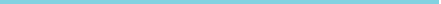 Vilka tidigare ledarskapsutbildningar eller program har du gått?Jag är nominerad av:(Namn, befattning, e-post och tel.nr.)Vid stor efterfrågan på att delta i Toppledarprogrammet 2019-2020 kommer vi se på möjligheten att starta ännu ett program januari 2020. Vi undrar om det skulle vara intressant för dig?Vänligen sätt kryss för de alternativ som passar dig: Jag kan endast delta i Toppledarprogrammet med start i september 2019. Jag är intresserad av att delta i Toppledarprogrammet med start både i september     och januari. Jag föredrar att delta i Toppledarprogrammet i januari 2020.Notera att SKL förbehåller sig rätten att göra ett urval i syfte att skapa förutsättningar för erfarenhetsutbyte och lärande.(utrymmet anpassar sig efter längden på ditt svar, försök att begränsa omfattningen till max 3 sidor.)Namn: Organisation:Vilken utveckling eller vilket förbättringsområde vill du att ditt deltagande i Toppledarprogrammet ska bidra till?